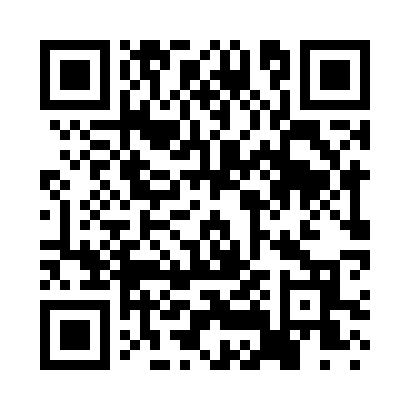 Prayer times for Reeder Ford, Oklahoma, USAMon 1 Jul 2024 - Wed 31 Jul 2024High Latitude Method: Angle Based RulePrayer Calculation Method: Islamic Society of North AmericaAsar Calculation Method: ShafiPrayer times provided by https://www.salahtimes.comDateDayFajrSunriseDhuhrAsrMaghribIsha1Mon4:406:071:225:118:3810:042Tue4:406:071:225:118:3810:043Wed4:416:071:225:118:3710:044Thu4:426:081:235:118:3710:035Fri4:426:081:235:128:3710:036Sat4:436:091:235:128:3710:037Sun4:446:101:235:128:3710:028Mon4:446:101:235:128:3610:029Tue4:456:111:235:128:3610:0110Wed4:466:111:245:128:3610:0111Thu4:476:121:245:128:3510:0012Fri4:486:131:245:128:3510:0013Sat4:496:131:245:128:359:5914Sun4:496:141:245:128:349:5815Mon4:506:141:245:128:349:5816Tue4:516:151:245:128:339:5717Wed4:526:161:245:128:339:5618Thu4:536:161:245:128:329:5519Fri4:546:171:245:128:319:5520Sat4:556:181:255:128:319:5421Sun4:566:191:255:128:309:5322Mon4:576:191:255:128:309:5223Tue4:586:201:255:128:299:5124Wed4:596:211:255:128:289:5025Thu5:006:221:255:128:279:4926Fri5:016:221:255:128:279:4827Sat5:026:231:255:128:269:4728Sun5:036:241:255:128:259:4629Mon5:046:251:255:128:249:4530Tue5:056:251:255:118:239:4331Wed5:066:261:245:118:229:42